«Занятие 1»Задачи: Продолжать учить самостоятельно решать примеры на сложение и вычитание в пределах 10. Закреплять акрепить умения сравнивать  числа и использовать знаки >, < или = для записи результата сравнения. Развивать внимание, память, логическое мышление.Ход занятия.Расставь знаки >, < или =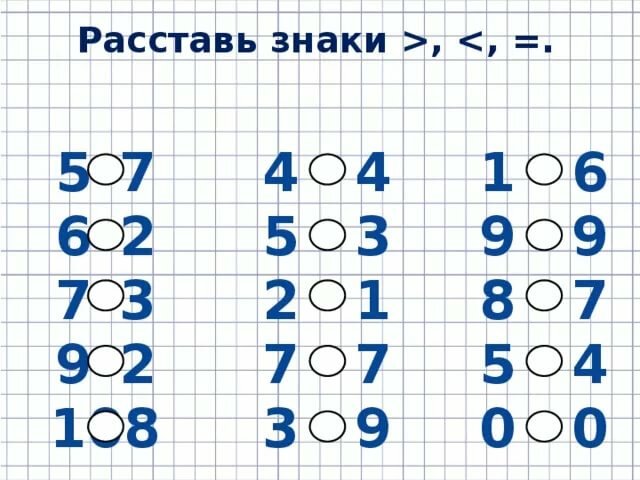 Реши примеры.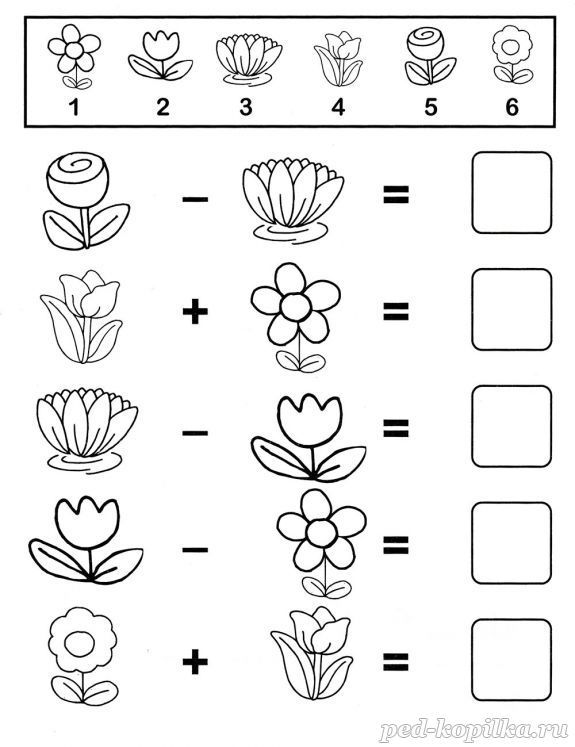  «Раскрась зонтик».  Зонтик нужно раскрасить в цвет, соответствующий цифре, для этого нужно правильно решить пример.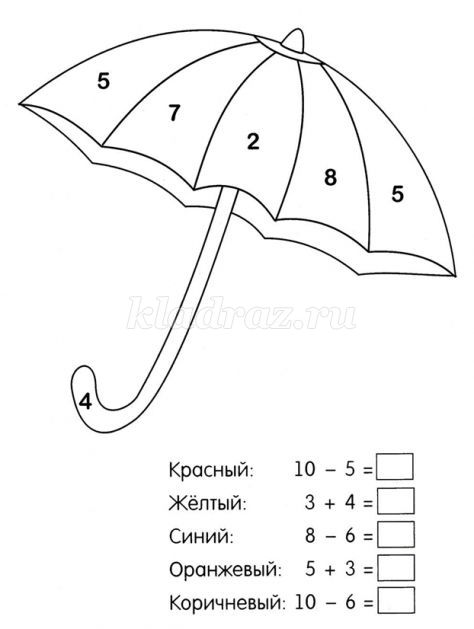 Найди предметы.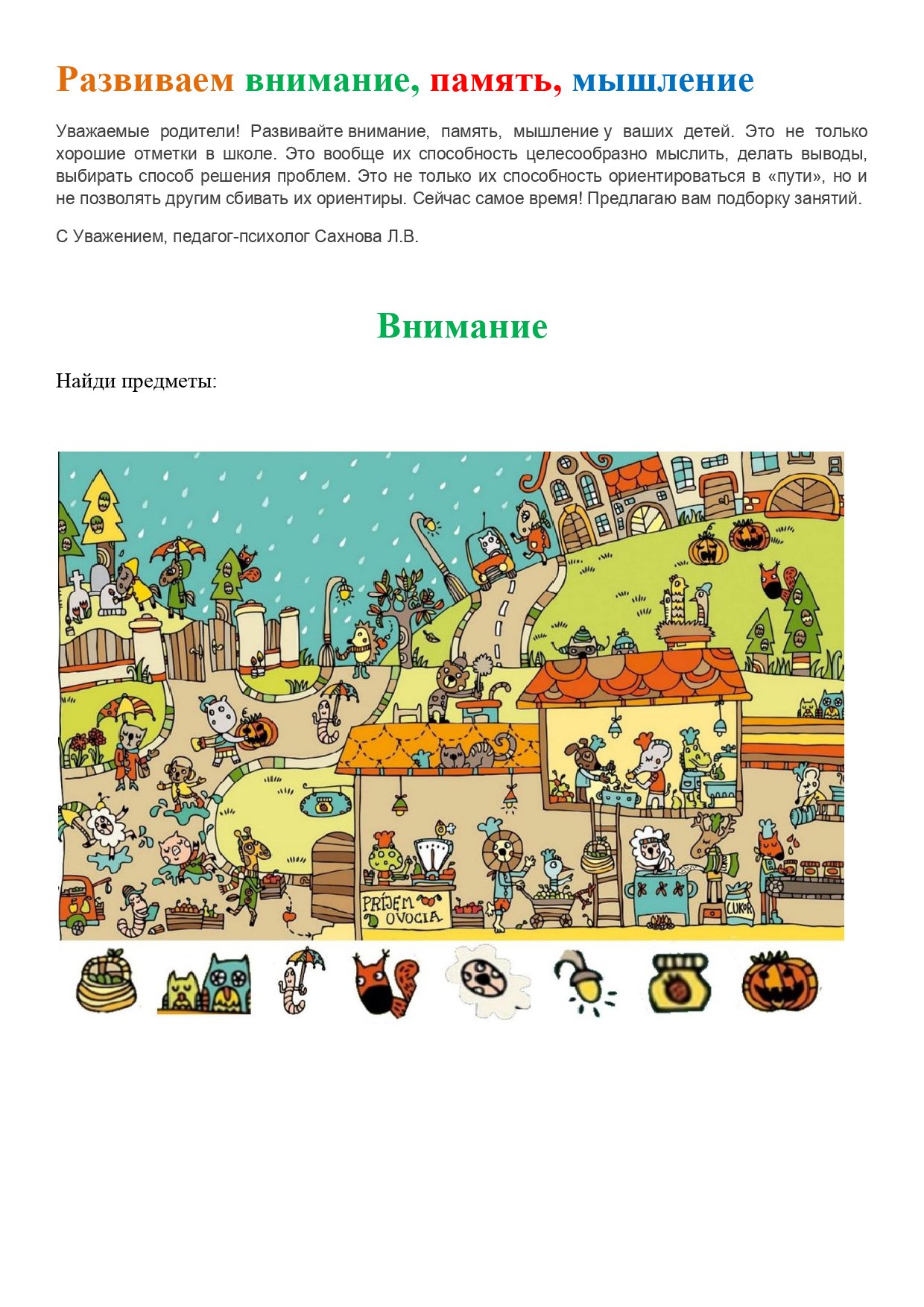 